E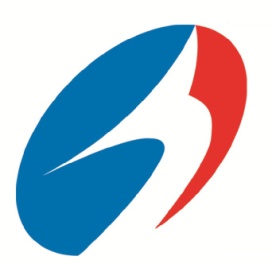 江海汇鑫研究电话：024-31308888-8222 /8836江海汇鑫期货IB业务部 /沈阳市沈河区青年大街51-2号B座12层/www.hxqh.com本报告的信息均来源于公开资料，我公司对这些信息的准确性和完整性不作任何保证，也不保证所包含的信息和建议不会发生任何变更。我们已力求报告内容的客观、公正，但文中的观点、结论和建议仅供参考，报告中的信息或意见并不构成所述品种的操作依据，投资者据此做出的任何投资决策与本公司和作者无关。理由评述操作建议股指股指期货走势目前出现分化，上证50强势上涨，突破前期高点，仍有上涨空间，可逢低轻仓布局多单持有。中证500期货目前走势偏弱，将以高位震荡为主，操作上观望。沪深300指数走势偏强但弱于50走势，观望。股指期货走势目前出现分化，上证50强势上涨，突破前期高点，仍有上涨空间，可逢低轻仓布局多单持有。中证500期货目前走势偏弱，将以高位震荡为主，操作上观望。沪深300指数走势偏强但弱于50走势，观望。菜粕豆粕粕类走势目前仍以弱势为主，短期看仍以底部震荡并逐步探底为主，但下方空间预计有限，操作上仍以前期长线持有1601合约为主。或可参与卖出菜粕1601并买入豆粕1601合约套利交易。粕类走势目前仍以弱势为主，短期看仍以底部震荡并逐步探底为主，但下方空间预计有限，操作上仍以前期长线持有1601合约为主。或可参与卖出菜粕1601并买入豆粕1601合约套利交易。油脂油脂昨晚出现调整，在本周美国将公布月度供需报告将影响本月中旬及下旬走势，仍维持前期建议，等待油脂调整，买入棕榈1601合约，调整目标位5000-5100点建仓为好。油脂昨晚出现调整，在本周美国将公布月度供需报告将影响本月中旬及下旬走势，仍维持前期建议，等待油脂调整，买入棕榈1601合约，调整目标位5000-5100点建仓为好。铜铜价受美元上涨预期影响，加上现货市场需求低迷，近期阴跌不断，仍有继续调整空间，但不建议追空操作，暂时以观望为主。铜价受美元上涨预期影响，加上现货市场需求低迷，近期阴跌不断，仍有继续调整空间，但不建议追空操作，暂时以观望为主。鸡蛋鸡蛋目前现货市场低迷，近期受南方降雨运输受到影响，而且目前年轻鸡供给大于淘汰鸡，鸡蛋供应仍以宽松为主，而需求方面，传统节日端午节今年需求影响有限，鸡蛋价格仍以震荡下跌为主，建议前期空单仍可持有，尚未建仓者观望。鸡蛋目前现货市场低迷，近期受南方降雨运输受到影响，而且目前年轻鸡供给大于淘汰鸡，鸡蛋供应仍以宽松为主，而需求方面，传统节日端午节今年需求影响有限，鸡蛋价格仍以震荡下跌为主，建议前期空单仍可持有，尚未建仓者观望。天胶橡胶经过上周调整，出现了较好的建仓机会，目前尚未建仓的客户可以考虑轻仓建橡胶多单，前期多单持有客户继续持有。橡胶经过上周调整，出现了较好的建仓机会，目前尚未建仓的客户可以考虑轻仓建橡胶多单，前期多单持有客户继续持有。铁矿石进入6月份运行后，进口矿市场仍然保持小幅探涨气氛，但由于下游市场偏空走势不断加码，铁矿石市场续涨动能不足，近期市场出现调整状态，且买方压价力度逐渐加大，议价空间增加。目前，进口矿市场价格站上60美元后，需求方采购谨慎气氛增加，虽然在6月份下半个月进口矿资源有集中到港现象，但现货可售资源依然有限。国产矿市场整体表现盘整状态，仍以出货为主，个别矿山企业尚有库存压力。综合因素分析，短期内铁矿石市场涨势减缓，上方压力明显，整体市场持波动状态。 、进入6月份运行后，进口矿市场仍然保持小幅探涨气氛，但由于下游市场偏空走势不断加码，铁矿石市场续涨动能不足，近期市场出现调整状态，且买方压价力度逐渐加大，议价空间增加。目前，进口矿市场价格站上60美元后，需求方采购谨慎气氛增加，虽然在6月份下半个月进口矿资源有集中到港现象，但现货可售资源依然有限。国产矿市场整体表现盘整状态，仍以出货为主，个别矿山企业尚有库存压力。综合因素分析，短期内铁矿石市场涨势减缓，上方压力明显，整体市场持波动状态。 、螺纹钢热卷需求的疲软叠加资金的紧张以及利好政策的缺失和市场在前期两波提振动力支撑后所表现出的弱势格局成为钢价在短期难以抬升的主要因素，相反，多重不利因素压制下市场悲观情绪的发酵则加剧了市场调整的节奏，钢价仍将继续向低位靠拢，目前未有见底信号出现。不过，海关总署发布的5月份我国钢材出口继续明显回升，总出口量达到920万吨，已达到了历年相对偏高水平，低价资源所加大的国内外出口价格差仍旧是我国出口钢材优势的体现，而6月份钢价继续探底，主流价格再创新低，出口价格优势仍将继续体现，对于当前以及后期资源的分流形成明显的提振，同时也有望能够缩窄钢价下行调整空间。 需求的疲软叠加资金的紧张以及利好政策的缺失和市场在前期两波提振动力支撑后所表现出的弱势格局成为钢价在短期难以抬升的主要因素，相反，多重不利因素压制下市场悲观情绪的发酵则加剧了市场调整的节奏，钢价仍将继续向低位靠拢，目前未有见底信号出现。不过，海关总署发布的5月份我国钢材出口继续明显回升，总出口量达到920万吨，已达到了历年相对偏高水平，低价资源所加大的国内外出口价格差仍旧是我国出口钢材优势的体现，而6月份钢价继续探底，主流价格再创新低，出口价格优势仍将继续体现，对于当前以及后期资源的分流形成明显的提振，同时也有望能够缩窄钢价下行调整空间。 焦炭焦煤国内焦炭市场整体依旧平稳运行，市场成交情况较为清淡。由于焦煤库存回落，因此个别非主流地区焦煤报价小幅上调，少数地区焦企已经接受，但多数地区煤企仍以看稳观望为主，暂无涨价计划。目前煤炭价格暂不具有反弹条件,现阶段尽管钢厂高炉开工率提升，但钢厂仍以按需采购为主，并未出现大量补库现象。而随着钢厂开工率达到高位，后期钢厂需求提升速度或将明显放缓，因此焦炭市场后期需求能否提升仍需关注钢材需求情况。综合以上因素，预计近段时间国内焦炭价格仍以稳定为主。国内焦炭市场整体依旧平稳运行，市场成交情况较为清淡。由于焦煤库存回落，因此个别非主流地区焦煤报价小幅上调，少数地区焦企已经接受，但多数地区煤企仍以看稳观望为主，暂无涨价计划。目前煤炭价格暂不具有反弹条件,现阶段尽管钢厂高炉开工率提升，但钢厂仍以按需采购为主，并未出现大量补库现象。而随着钢厂开工率达到高位，后期钢厂需求提升速度或将明显放缓，因此焦炭市场后期需求能否提升仍需关注钢材需求情况。综合以上因素，预计近段时间国内焦炭价格仍以稳定为主。白糖隔夜，ice7月期糖超跌反弹，短期市场出现转好迹象。从基本面来看，印度季风雨已在周五抵达印度南部的喀拉拉海岸，较预期时间拖后五天。厄尔尼诺气候影响，6月2日印度将今年6-9月的季风降雨规模下调，并引发该国将出现六年来首次干旱的担忧，天气题材短期支撑糖价。国内来看，现货价格相对平稳，短期市场保持高位震荡。技术面，期糖1509合约维持5500至5650元箱体运行。隔夜，ice7月期糖超跌反弹，短期市场出现转好迹象。从基本面来看，印度季风雨已在周五抵达印度南部的喀拉拉海岸，较预期时间拖后五天。厄尔尼诺气候影响，6月2日印度将今年6-9月的季风降雨规模下调，并引发该国将出现六年来首次干旱的担忧，天气题材短期支撑糖价。国内来看，现货价格相对平稳，短期市场保持高位震荡。技术面，期糖1509合约维持5500至5650元箱体运行。棉花隔夜，ice7月期棉受到美元回落影响，价格出现反弹走势。消息面来看，美国农业部公布的作物生长数据显示，截止6月7日当周，美棉种植率81，之前一周为61%，上年同期87%，五年均值89%。花蕾率为7%，之前一周3%，去年同期8%，五年均值10%。美国棉花生长优良率50%，去年同期50%。目前的数据显示美棉生长状况逐步转好，前期的天气题材告一段落。技术面来看，美棉在60日线处出现反弹，短期市场等待选择方向。国内来看，棉花价格处于低位运行，去库存持续进行。技术面，1509合约进入盘底阶段，策略上保持观望。隔夜，ice7月期棉受到美元回落影响，价格出现反弹走势。消息面来看，美国农业部公布的作物生长数据显示，截止6月7日当周，美棉种植率81，之前一周为61%，上年同期87%，五年均值89%。花蕾率为7%，之前一周3%，去年同期8%，五年均值10%。美国棉花生长优良率50%，去年同期50%。目前的数据显示美棉生长状况逐步转好，前期的天气题材告一段落。技术面来看，美棉在60日线处出现反弹，短期市场等待选择方向。国内来看，棉花价格处于低位运行，去库存持续进行。技术面，1509合约进入盘底阶段，策略上保持观望。